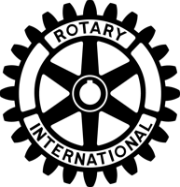 Rotary Club of North CantonBoard of Director’s Agenda7:30am Beyesly’sDate: November 16, 2022             In attendance: Paul Beinlich, Joan Cauley, Brent Fatzinger, Darren Faye, Dennis Huffman, Dan LaHaie,                                       Sandi Lang, Matt Leunberger, Jeff Pelot, Ben WheelerMinutes from last month’s Board meeting: Motion to approve – B. Fatzinger, 2nd – P. Beinlich , all in favorPresident’s remarks:Treasurer’s Report (Jeff P.):  Expenses – Ukraine Disaster Relief $2500, Xchange student stipend, ArrowheadRevenue - Motion to approve – D. Lahaie, 2nd – M. Leuenberger, all in favorFinance Committee – recap of meeting from 11/10Donation options, Interact involvement with our clubAvenues of Service:Club Service: Paul BSalvation Army Bell 12/9-12/10 and NC Winterfest 12/3 (Joan to order Rotary Santa hats)Character Counts Business of Character for November is Main Street BoutiqueInvite recipients to a luncheon meeting (Letterhead/letter – Paul)Programs: SandiChristmas Luncheon entertainmentStark Sing?Membership: Jeannine S. No ReportCommunity Service/Flags: Brent F.Need new Chairman next yearSearch for new mapping data programOnline subscription payments?Debbie and Don Mars to coordinate flag repairs in off seasonVocational Service: Chaz P. No ReportFoundation: No ReportInternational Youth Service: Dan L.New home host for Hiroto (Schans family)Chili Open: Ben W.New sponsor forms (new prices)Arrowhead renovating bar area – do we need to push our event date?Utilize basement room?Old BusinessPolio Plus - $1,000 ask from Michelle CharlesContact John Clark on past participationWhole Latte Café Sponsorship (rent adjacent space to café for community meeting room)Discussion on donating to a fundraiser opposes donation for actual physical needNew BusinessNext Board Meeting: January 18, 2023 at 7:30amAdjournment: 